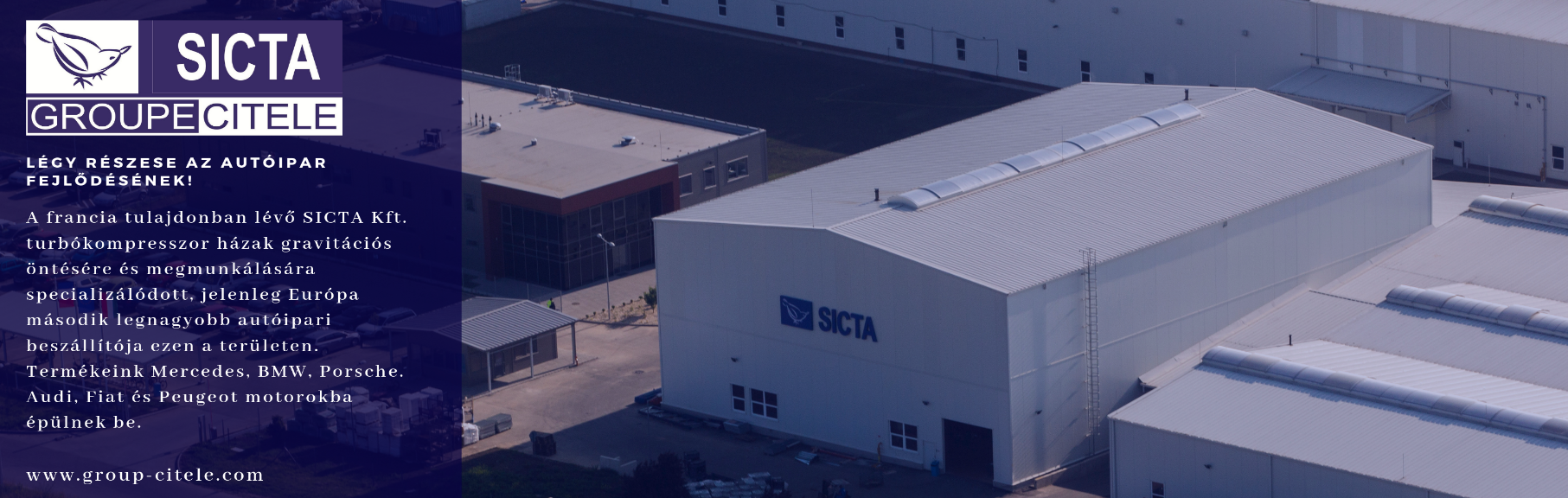 Tervezőmérnök Kihívások, amik Rád várnak:Új termékek bevezetéséhez szükséges szerszámok, készülékek tervezéseGépészeti rajzok elkészítése a gyárthatóság figyelembevételévelMechanikai alkatrészek és szerelvények tervezése a termelés számáraMűszaki rajzok készítése a termelés részéreTermékek műszaki módosításainak folyamatos figyelemmel kíséréseAktuális szabványok nyomon követéseTe vagy az ideális jelölt, amennyiben:Gépészmérnöki végzettséggel, A szakmai tapasztalat előnyt jelentAktív, kommunikációképes angol nyelvtudással rendelkezel. Ismered a Catia/Solidworks tervező softvereket, Ha öntödei, melegüzemi tapasztalatod van, az előnyt jelent. Ha Rád esik a választásunk:Stabil, hosszú távú munkalehetőséget, Versenyképes jövedelmet és béren kívüli juttatásokat kínálunk. Támogatjuk a munkába járásodat (Tömegközlekedéssel 100%-ban)Munkavégzés helye: Felsőzsolca, Ipari parkHa a fenti munkakör elnyerte tetszésedet, küldd el az önéletrajzod a pozíció megjelölésével az alábbi e-mail címre: allas@citele.fr